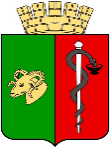 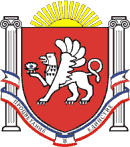 ЕВПАТОРИЙСКИЙ ГОРОДСКОЙ СОВЕТ
РЕСПУБЛИКИ КРЫМР Е Ш Е Н И ЕII созывСессия №2629.12.2020                                        г. Евпатория                                         №2-26/8
О даче согласия на списаниеособо ценного движимого муниципального имуществамуниципального образования городской округ Евпатория Республики Крым (литература), закрепленного на праве оперативного управления замуниципальным бюджетным учреждением культуры «Евпаторийская централизованная библиотечная система»В соответствии с Гражданским кодексом Российской Федерации, Бюджетным кодексом Российской Федерации, Федеральным законом от 06.10.2003 № 131-ФЗ «Об общих принципах организации местного самоуправления в Российской Федерации», Федеральным законом от 12.01.1996 № 7-ФЗ «О некоммерческих организациях», решением исполнительного комитета Евпаторийского городского совета от 08.08.2014 № 443 «Об определении видов особо ценного движимого имущества муниципальных бюджетных, казенных и автономных учреждений городского округа Евпатория», Порядком списания муниципального имущества утверждённым Евпаторийским городским советом Республики Крым от 25.09.2020 № 2-21/13,руководствуясь Уставом муниципального образования городской округ Евпатория Республики Крым, на основании письма управления культуры и межнациональных отношений администрации города Евпатории Республики Крым от 26.11.2020 № 01-39/1528, с целью согласования списания особо ценного движимого муниципального имущества, закрепленного на праве оперативного управления за муниципальным бюджетным учреждением культуры «Евпаторийская централизованная библиотечная система», -городской совет РЕШИЛ:Дать согласие на списание особо ценного движимого муниципального имущества муниципального образования городской округ Евпатория Республики Крым – литературы в количестве 15 773 шт, первоначальной стоимостью 147 833,14 руб. (сто сорок семь тысяч восемьсот тридцать три) рубля 14 копеек, закрепленного на праве оперативного управления за муниципальным бюджетным учреждением культуры «Евпаторийская централизованная библиотечная система».Муниципальному бюджетному учреждению культуры «Евпаторийская централизованная библиотечная система»осуществить мероприятия по списанию особо ценного движимого муниципального имущества, указанного в пункте 1 настоящего решения.Настоящее решение вступает в силу со дня принятия и подлежит обнародованию на официальном сайте Правительства Республики Крым – http://rk.gov.ru в разделе: муниципальные образования, подраздел – Евпатория, а также на официальном сайте муниципального образования городской округ Евпатория Республики 
Крым – http://admin.my-evp.ru в разделе Документы, подраздел – Документы городского совета в информационно-телекоммуникационной сети общего пользования. Контроль за исполнением настоящего решения возложить на главу администрации города Евпатории Республики Крым Тихончука Р.Г.Председатель Евпаторийского городского совета                                                                О.В. Харитоненко